Publicado en España el 05/07/2022 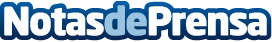 ASPY celebra un webinar sobre prevención y detección precoz del cáncer de pielAunque la incidencia es cada vez mayor, un 95% de melanomas detectados a tiempo se curan. Esta actividad forma parte de la campaña de concienciación y prevención del melanoma. Tendrá lugar el miércoles 6 de julio bajo el lema #EscaneaTuPielDatos de contacto:Presscorporate Comunicación910 910 446Nota de prensa publicada en: https://www.notasdeprensa.es/aspy-celebra-un-webinar-sobre-prevencion-y_1 Categorias: Nacional Medicina Sociedad Seguros Recursos humanos Webinars http://www.notasdeprensa.es